טיפקס מחממים מנועים לקראת קיסריה עם גרסת כיסוי חדשה!"מה איתי?"אחרי ההצלחה הגדולה של השירים החדשים "מי הפרובינציאל?", "צמד איילות" ו"לילה לילה טוב", משחררים טיפקס סינגל נוסף חדש והפעם גרסת כיסוי                 ללהיט משנת 1970. האלבום החדש ייצא לחנויות עם ההופעה בקיסריה ב8/9/16.  קובי אוז: דניאל קריאף ואני רגילים לסיים את מופע "חלום עקבותיך" בביצוע מיוחד של הדואט הנפלא בין איינשטיין לג'וזי כץ. "מה איתי?" יוצא כ"כ פצצה עד שהחלטתי להפוך אותו לטיל בליסטי בשיגור של טיפקס – וכך בהלוואה וחיסכון – קריירת הסולו שלי מרימה קרן וטיפקס ניצבת בעמדת הבקעה.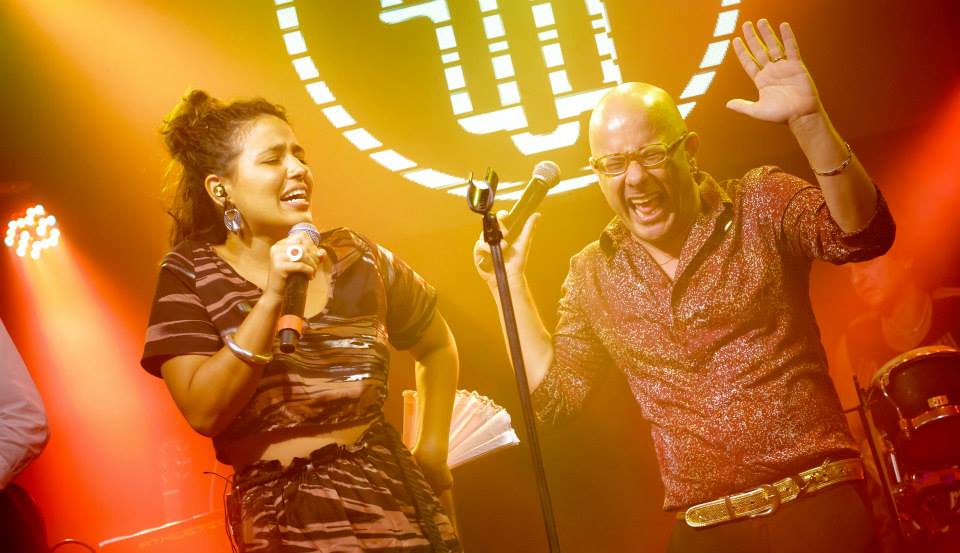 לפרטים נוספים: חגית נוביק סלומון 050-2343030